SOL·LICITUD D’ACTUACIÓ DE MANTENIMENT AL’EDIFICIA emplenar per l’Administració de Centre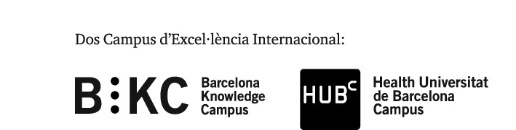                                                                                      Nº SOL·LICITUD:                                                                                     Nº SOL·LICITUD:DESCRIPCIÓ:LLOC D’ACTUACIÓ:OBSERVACIONS:SOL·LICITAT PER:TELÈFON:Data Sol·licitant:De:              /                          / 20                                                                A emplenar per l’Administració de CentreA emplenar per l’empresa instal·ladoraA emplenar pel responsable acadèmicVist-i-plauAdministració de CentreData:               /                      /Data:          /                /Data:               /                 /(*) Independentment que l’actuació de manteniment hagi de tenir cost o no, recordeu que quan l’actuació suposi una nova instal·lació, una modificació o reforma dels espais existents, la sol·licitud haurà de ser signada pel responsable acadèmic dels espais.